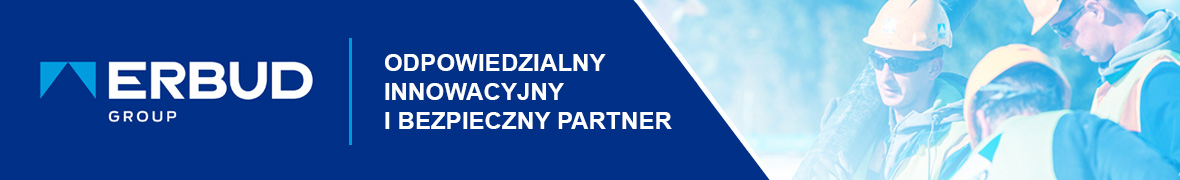 O nasERBUD to CZWARTA NAJWIĘKSZA grupa budowlana w Polsce notowana na GPW*.

Mamy 7 LINII BIZNESOWYCH. Specjalizujemy się w budownictwie kubaturowym, inżynieryjnym, drogowym, hydrotechnicznym i modułowym oraz OZE. Świadczymy usługi serwisowe dla przemysłu i energetyki.

Realizujemy ponad 120 PROJEKTÓW rocznie.

W skład naszej grupy wchodzi 13 SPÓŁEK. Większość projektów realizujemy na rynku POLSKIM, NIEMIECKIM oraz w BELGII.

W ramach Grupy ERBUD zatrudniamy 3000 OSÓB.

Jesteśmy TECH = rozwijamy BIM. Jesteśmy ECO = jako pierwsi w Polsce wdrożyliśmy EMAS (certyfikat środowiskowy). Jesteśmy w PBB = naszym priorytetem jest bezpieczeństwo na budowie.

* Raport Deloitte „Polskie Spółki Budowlane 2020”                                            Praktyka w Biurze BudowyMiejsce pracy: Rzeszów, Jarosław, Lublin, Lubartów, Puławy, Opole Lubelskie, Kraśnik, Kraków, Nałęczów, Siechnice, Pruszków, WarszawaPODCZAS PRAKTYK W ERBUDZIE:Zdobędziesz cenne doświadczenie pod okiem Kierownika Budowy;Będziesz częścią zespołu wznoszącego obiekty;Wesprzesz w bieżącej pracy inżynierów / kierownictwo budowy;Zapoznasz się z dokumentacją budowy;Nauczysz się przygotowywać zestawienia oraz harmonogramy;Staż na naszej budowie możesz wliczać do uprawnień budowlanych.NA NASZEJ STRONIE www.erbud.pl ZNAJDZIESZ OPINIE NASZYCH BYŁYCH STAŻYSTÓW JAK TO U NAS WYGLĄDA. ZAPRASZAMY!APLIKUJ DO NAS, JEŚLI :Jesteś studentem III / IV/ V roku studiów o kierunku budownictwo, inżynieria środowiska lub elektryka;Chcesz uczyć się zawodu od jednych z najlepszych profesjonalistów na rynku;Szukasz firmy, z którą chcesz związać się na dłużej;Masz w sobie to coś: jesteś osobą dobrze zorganizowaną, komunikatywną oraz chętną do nauki.CV proszę wysyłać na adres praktyki@erbud.pl